Załącznik nr 3 do SIWZUmowa na świadczenieusług serwisowych nr ..............zawarta w Bydgoszczy dnia ..... 2020 rokumiędzySZPITAL UNIWERSYTECKI NR 2 IM. DR. JANA BIZIELA W BYDGOSZCZYz siedzibą przy ul. Ujejskiego 75, 85-168 Bydgoszcz,wpisany do Krajowego Rejestru Sądowego Sądu Rejonowego w Bydgoszczypod nr KRS 0000316960,posiadającym NIP 953-25-82-266,reprezentowanym przezDyrektora - dr n. med. Wandę Korzycką Wilińskązwanym w treści umowy Zamawiającyma.........................................................................................................................z siedzibą .......................................................................................................wpisany do ............... pod nr ..................posiadającym REGON .................. NIP ......................reprezentowanym przez:...............................................................na podstawie wyboru najkorzystniejszej oferty w trybie przetargu nieograniczonego - art. 39 - 46 ustawy z dnia 29 stycznia 2004 r. Prawo zamówień publicznych o następującej treści§1Przedmiotem niniejszej umowy, zwanej dalej „Umową”, jest świadczenie przez Wykonawcę na rzecz Zamawiającego usług serwisowych wyrobów medycznych, zwanych dalej także „wyrobami” na zasadach określonych w niniejszej umowieLista wyrobów medycznych objętych usługami serwisowymi na podstawie niniejszej umowy zawiera załącznik nr 1 do niniejszej umowy.§2Wykonawca oświadcza, że w stosunku do każdego z wyrobów, o powołanych w §1 ust. 2dysponuje określonym przez wytwórcę wyrobu zapleczem technicznym, częściami zamiennymi, częściami zużywalnymi i materiałami eksploatacyjnymi,posiada określone przez wytwórcę instrukcje serwisowe wyrobu sporządzone w sposób zrozumiały dla zatrudnionych u niego osób oraz odpowiednie procedury i instrukcje wykonywania czynności,zatrudnia osoby posiadające określone przez wytwórcę kwalifikacje i doświadczenie zawodowe,spełnia inne wymogi określone przez przepisy prawa konieczne do należytego wykonania usługi objętej niniejszą umową,§3Wykonawca zobowiązuje się do świadczenia następujących usług:planowanych przeglądów i czynności konserwacyjnych (zwanymi dalej także łącznie „czynnościami konserwacyjnymi”), które będą realizowane zgodnie z zaleceniami wytwórcy, importera lub dystrybutora wyrobu, wynikają ze specyfiki używanego wyrobu i obejmują w szczególności: ogólną kontrolę funkcjonowania wyrobu, kalibrację, regulację, czyszczenie, smarowanie, wymianę filtrów lub innych elementów zużywalnych, niewielkie modernizacje techniczne, pojęcie to obejmuje także czynności związane z wzorcowaniem wyrobu, jak również  kontrolę jego bezpieczeństwa.naprawy wyrobów (zwane dalej także „naprawami”), obejmujące wszelkie czynności konieczne do zachowania wyrobów w pełnej sprawności technicznej umożliwiającej korzystanie z nich zgodnie z przeznaczeniem i zgodnie z obowiązującymi przepisami; naprawa obejmuje wszelkie czynności, jakie Wykonawca musi przeprowadzić w celu należytego wykonania niniejszej umowy, w tym wymianę elementów oraz przeprowadzenie testów kontrolnych po naprawie- zwanych dalej łącznie także „usługami serwisowymi”.Usługi serwisowe, o których mowa w ust.1 dokumentowane są odpowiednim wpisem do paszportu technicznego, a także w razie konieczności, wystawianiem orzeczenia o stanie technicznym. Na usługi, o których mowa w ust.1 lit b. Wykonawca udziela Zamawiającemu 12 miesięcznej gwarancji.§3aPo zakończeniu obowiązywania Umowy, Wykonawca udzieli Zamawiającemu gwarancji na prawidłowe funkcjonowanie urządzeń, o których mowa w §1 ust. 2, na okres ………… od chwili zakończenia jej obowiązywania. W sprawach nieuregulowanych Umową do gwarancji stosuje się przepisy Kodeksu Cywilnego.Do odpowiedzialności Wykonawcy z tytułu rękojmi stosuje się przepisy Kodeksu Cywilnego. §4Usługi serwisowe objęte Umową Wykonawca wykona przy użyciu własnych narzędzi. Wykonawca zobowiązany jest również zapewnić wszelkie materiały konieczne do wykonania przewidzianych umową usług.Wykonawca wykonuje usługi określone w §3 w siedzibie Zamawiającego lub we własnych pomieszczeniach, jeśli wykonanie usługi tego wymaga. Transport wyrobów od i do Zamawiającego odbywa się staraniem Wykonawcy, na jego koszt i ryzyko, w ramach ceny określonej w Umowie.Wykonawca nie może powierzyć wykonania usług serwisowych osobie trzeciej bez zgody Zamawiającego wyrażonej w formie pisemnej pod rygorem nieważności. W przypadku wyrażenia zgody przez Zamawiającego Wykonawca odpowiada za działania i zaniechania osoby trzeciej, jak za swoje własne.§5Strony Umowy zgodnie ustalają, że naprawy, określone w §3 ust.1 lit b) Wykonawca wykonywać będzie na zlecenie Zamawiającego.Wykonawca przystąpi do realizacji naprawy, o której mowa w ust.1 w terminie 72 godzin od chwili zgłoszenia potrzeby jej wykonania przez Zamawiającego i zrealizuje ją w terminie ustalonym każdorazowo przez strony, a w przypadku w braku porozumienia w terminie wskazanym przez Zamawiającego uwzględniającym zakres naprawy i czas konieczny do jej dokonania, w tym uzyskania ew. części zamiennych.Zamawiający winien zgłosić potrzebę wykonania naprawy, o której mowa w ust.1 faksem na nr……………….. pocztą elektroniczną na adres ………. …………………. lub pisemnie na adres ……………. . Korespondencja z Zamawiającym odbywać się będzie faksem na nr……………….. pocztą elektroniczną na adres ………. …………………. lub pisemnie na adres …………….. Osobami upoważnionymi do kontaktów związanych z realizacją niniejszej umowy są:po stronie Wykonawcy ……………. tel. …………….po stronie Zamawiającego …………tel. …………….Zmiany osób, adresów/numerów określonych w ustępach poprzedzających następują w formie pisemnej i nie wymagają zmiany Umowy.§6Strony umowy zgodnie ustalają, że czynności konserwacyjne, określone w §3 ust.1 lit. a) Wykonawca wykonywać będzie bez zlecenia Zamawiającego zgodnie wykazem, o którym mowa w ust. 2, w terminach wynikających z zaleceń czy instrukcji producenta wyrobu. Dokładny termin wykonania czynności konserwacyjnych Wykonawca uzgodni każdorazowo z Zamawiającym, w sposób określony w §5 ust. 3 i 4Wykaz terminów czynności konserwacyjnych dla poszczególnych wyrobów, o których mowa w ust.1, określa załącznik nr 1 do Umowy.§7Podczas realizacji niniejszej umowy Zamawiający zobowiązuje się w szczególności do:zapewnia utrzymania wyrobu w czystości i wymaganych warunkach sanitarnych, a w szczególności zapewnia czyszczenie i odkażanie go po kontakcie z krwią lub innymi potencjalnie zakaźnymi materiałami oraz usuwanie odpadów niebezpiecznych lub biologicznych;utrzymanie warunków w pomieszczeniach, w których wyrób jest używany w stanie wymaganym dla ich prawidłowego funkcjonowania;korzystania z  wyrobu zgodnie z instrukcja obsługi producenta;zapewnienia Wykonawcy dostępu do wyrobu w celu realizacji usługi, o której mowa w §3 niniejszej umowy w dniach roboczych (poniedziałek-piątek za wyjątkiem dni ustawowo wolnych od pracy), w godzinach 8 do 14; dokładna data i czas udostepnienie zostaną każdorazowo uzgodnione między stronami; dostęp Wykonawcy do wyrobu będzie realizowany w sposób możliwie najmniej zakłócający normalne funkcjonowanie Zamawiającego.§8W przypadku wystąpienia siły wyższej każda ze stron uprawniona jest do zawieszenia realizacji Umowy na czas działania siły wyższej, bez odpowiedzialności za wynikające z tego szkody.O wystąpieniu siły wyższej i przewidywanym czasie jej trwania strona zawiadamia drugą stronę w terminie dwóch dni roboczych od zaistnienia działania siły wyższej, w sposób określony w §5 ust. 3 i 4. Brak zawiadomienia skutkuje, iż nie następuje wyłączenie odpowiedzialności określone w ustępie 1.W przypadku działania siły wyższej każda ze stron uprawniona jest do rozwiązania Umowy, jeżeli zaistnieje taka potrzeba po jej stronie. W takim przypadku stronom nie przysługują żadne roszczenia odszkodowawcze, a jedynie prawo do żądania rozliczenia wynagrodzenia wynikającego z czynności dokonanych do chwili wystąpienia siły wyższej.§9Za wykonane usługi, opisane  w §3 Wykonawcy będzie przysługiwać wynagrodzenie skalkulowane w  oparciu o ceny określone w załączniku nr 1 i 2 do SIWZ. Wynagrodzenie ustalone w sposób określony w ust. 1 obejmuje wszelkie należności przysługujące Wykonawcy z tytułu należytego wykonania niniejszej umowy, z zastrzeżeniem ust. 3Umowa nie obejmuje materiałów eksploatacyjnych, zużywalnych (tj. mankiety, czujniki, kable EKG, itp.).Łączne wynagrodzenie Wykonawcy przez cały okres trwania umowy z tytułu usług, o których mowa w §3 ustala się w wysokości ............... zł brutto (w tym podatek VAT).Zapłata wynagrodzenia następować będzie na podstawie faktury wystawionej przez Wykonawcę na koniec każdego miesiąca kalendarzowego na rachunek Wykonawcy wskazany w fakturze w terminie  …. dni od wystawienia faktury. Do faktury Wykonawca dołączy:zestawienie czynności wykonanych na podstawie niniejszej umowy  wraz z cenami jednostkowymi,ceny materiałów eksploatacyjnych zużytych przy realizacji usługi (netto i brutto),łączne wynagrodzenie (netto i brutto)za okres, za który następuje rozliczenie. Zestawienie zostanie podpisane przez osobę upoważnioną przez Wykonawcę, a jego kopia dołączona do faktury.Faktura wraz z zestawieniem, o którym mowa w ustępie poprzedzającym zostanie doręczona Zamawiającemu w terminie 5 dni od jej wystawienia. Opóźnienie w doręczeniu prawidłowo wystawionej faktury lub/i zestawienia skutkuje przedłużeniem terminu płatności o czas opóźnienia.Zamawiający jest obowiązany do odbierania od Wykonawcy ustrukturyzowanych faktur elektronicznych przesłanych za pośrednictwem systemu teleinformatycznego na adres:  kancelaria@biziel.pl .Wykonawca nie może uchylić się realizacji umowy z zastrzeżeniem przypadku zwłoki Zamawiającego w zapłacie należności za dwa pełne okresy płatności. W takim przypadku Wykonawca powinien uprzednio wezwać Zamawiającego do zapłaty zaległości pod rygorem odmowy dalszej realizacji umowy w terminie 21 dni od otrzymania wezwania.Wykonawca oświadcza, że numer rachunku bankowego, na który Zamawiający powinien dokonywać wszelkich płatności na podstawie niniejszej umowy znajduje się na elektronicznym wykazie przedsiębiorców prowadzonym przez Szefa Krajowej Administracji Skarbowej tj. tzw. białej liście podatników. W przypadku, gdy Wykonawca wskaże numer rachunku inny niż figurujący na ww. białej liście podatników Zamawiający uprawniony jest do dokonania płatności na rachunek bankowy wskazany na ww. liście niezależnie od dyspozycji Wykonawcy w tym zakresie.  W sytuacji gdy na ww. białej liście podatników nie będzie figurować numer rachunku Wykonawcy Zamawiający uprawniony jest do wstrzymania płatności do czasu otrzymania numeru rachunku bankowego znajdującego się na ww. liście; tym samym termin płatności faktury ulega odpowiedniemu przesunięciu i rozpoczyna się od otrzymania przez Zamawiającego od Wykonawcy rachunku bankowego znajdującego się na ww. liście. W przypadku gdy Zamawiający dokona płatności na numer rachunku bankowego wskazany przez Wykonawcę, a wskazany numer rachunku bankowego nie znajdzie się na tzw. białej liście, Wykonawca zobowiązuje się pokryć wszelkie szkody poniesione Zamawiającego wynikające z ww. działania lub zaniechania WykonawcyWykonawca zapewnia stałość cen przez okres obowiązywania umowy.§10Umowa zostaje zawarta na czas określony 36 miesięcy od dnia .. .. 2020 r.  do dnia .. .. 202311Wykonawca ma prawo naliczenia odsetek zgodnie z obowiązującymi przepisami za opóźnienie z tytułu przekroczenia przez Zamawiającego terminu płatności.W przypadku wyżej wymienionego opóźnienia Zamawiającego i naliczenia odsetek przez Wykonawcę, strony ustalają, że zaliczenie spłat dokonywanych przez Zamawiającego będzie następowało w pierwszej kolejności na należność najbardziej zaległą należność oraz w pierwszej na należność główną, a dopiero po jej zaspokojeniu na należności uboczne (odsetki), chyba że Zamawiający wskaże inaczej. Wykonawca zobowiązuje się, że bez zgody Zamawiającego, wyrażonej w formie pisemnej pod rygorem nieważności:a)	nie dokona cesji wierzytelności wynikających lub związanych z realizacją umowy;b)	nie udzieli pełnomocnictwa do dochodzenia wierzytelności wynikających lub związanych z realizacją umowy na drodze sądowej lub pozasądowej, za wyjątkiem pełnomocnictwa dla radcy prawnego lub adwokata;nie zawrze umowy poręczenia dotyczącej wierzytelności wynikających lub związanych z realizacją niniejszej umowy.Naruszenie zapisu ust. 3 upoważnia Zamawiającego do naliczenia kary umownej w wysokości 10% całkowitej wartości brutto przedmiotu niniejszej umowy, określonej w §9 ust. 4 a także do rozwiązania umowy ze skutkiem natychmiastowym. 12W przypadku niedotrzymania terminów określonych na podstawie niniejszej umowy Wykonawca zobowiązuje się zapłacić Zamawiającemu karę umowną w wysokości 0,02%  wartości brutto, o której mowa  9 ust. 4 umowy za każdy dzień zwłoki. W przypadku: odstąpienia Wykonawcy od wykonywania postanowień niniejszej umowy bez zgody Zamawiającego, rozwiazania umowy przez Zamawiajacego z przyczyn leżących po stronie WykonawcyWykonawca zapłaci Zamawiajacemu karę umowną w wysokosci 3% całkowitej wartości brutto przedmiotu umowy, określonej w §9 ust. 4.Zamawiający może rozwiązać umowę w szczególności w przypadku powtarzającej się zwłoki w realizacji niniejszej umowy lub powtarzających się innych nieprawidłowości w jej wykonaniu.W sytuacji gdy kary umowne przewidziane w niniejszej umowie nie pokrywają w całości szkody, stronom przysługuje prawo żądania odszkodowania uzupełniającego na zasadach ogólnych.§13Zamawiający wskazuje następujące czynności, których realizacja musi następować w ramach umowy o pracę w rozumieniu przepisów ustawy z dnia 26 czerwca 1974 r. - Kodeks pracy:czynności konserwacyjne,naprawy,W terminie 7 roboczych od zawarcia umowy Wykonawca przedstawi Zamawiającemu wykaz wszystkich osób wykonujących czynności określone w ust. 1 wraz z oświadczeniem, że  są one zatrudnione na podstawie umowy o pracę. Wykaz obejmować będzie także osoby zatrudnione przez podwykonawców. Nieprzedstawienie w określonym w zdaniu pierwszym terminie pełnego wykazu albo oświadczenia daje Zamawiającemu prawo nałożenia na Wykonawcę kary umownej w kwocie do 1000 zł.  Wykonawca na każde pisemne żądanie Zamawiającego w terminie 5 dni roboczych od dnia otrzymania wezwania będzie przedkładał Zamawiającemu informację na temat stanu i sposobu zatrudnienia osób wykonujących czynności określone w ust. 1 tj. imienną listę osób wykonujących te czynności oraz oświadczenie o zatrudnieniu ich na umowę o pracę. Do informacji Wykonawca dołączy, na żądanie Zamawiającego, dowody odprowadzenia składek ZUS od ww. umów o pracę  za ostatni miesiąc. Oświadczenia i dokumenty, które złoży Wykonawca obejmować będą także osoby zatrudnione przy wykonywaniu czynności określonych w ust. 1 przez podwykonawców.Nie przedstawienie w określonym w ust. 3 terminie pełnego wykazu albo oświadczenia bądź nie przedłożenie, mimo żądania Zamawiającego, wszystkich dowodów opłaty składek daje Zamawiającemu prawo do nałożenia na Wykonawcę kary umownej do kwoty 1000 zł. W przypadku  ponownego stwierdzenia uchybień kara umowna może być ponawiana.W przypadku nie zatrudnienia osób realizujących czynności określone w ust. 1 na podstawie umowy o pracę Zamawiający może nałożyć na Wykonawcę karę umowną w kwocie 200 zł, za każdą osobę zatrudnioną w oparciu o inny stosunek prawny niż umowa o pracę. Prawo nałożenia kary umownej obejmuje także osoby zatrudnione na podstawie innego stosunku przez podwykonawców. W przypadku ponownego stwierdzania tych samych naruszeń kara umowna może być ponawiana. Kary umowne przewidziane w niniejszym paragrafie podlegają sumowaniu.§ 14Zamawiający w celu należytego wykonywania obowiązków wynikających z niniejszej umowy powierza Wykonawcy przetwarzanie danych osobowych na zasadach określonych w umowie powierzenia przetwarzania danych osobowych stanowiącej załącznik nr 4 do niniejszej umowy.Zamawiający może rozwiązać niniejszą umową w przypadku rozwiązania umowy powierzenia przetwarzania danych osobowych W przypadku rozwiązania umowy powierzenia przetwarzania danych osobowych z przyczyn leżących po stronie Wykonawcy uważa się, że rozwiązanie niniejszej umowy nastąpiło z przyczyn leżących po stronie Wykonawcy.15Strony dopuszczają możliwość zmiany wysokości wynagrodzenia należnego Wykonawcy w przypadku zmiany:stawki podatku od towarów i usług,wysokości minimalnego wynagrodzenia za pracę albo wysokości minimalnej stawki godzinowej ustalonych na podstawie przepisów  ustawy z dnia 10 października 2002 r. o minimalnym wynagrodzeniu za pracę,zasad podlegania ubezpieczeniom społecznym lub ubezpieczeniu zdrowotnemu lub wysokości stawki składki na ubezpieczenia społeczne lub zdrowotnezasad gromadzenia i wysokości wpłat do pracowniczych planów kapitałowych, o których mowa w ustawie z dnia 4 października 2018 r. o pracowniczych planach kapitałowychjeżeli zmiany te będą miały wpływ na koszty wykonania zamówienia przez Wykonawcę.Zmiana wynagrodzenia, o której mowa w ust. 1 następuje na pisemny wniosek jednej ze stron. W sytuacji wystąpienia okoliczności wskazanych w ust. 1 lit. a strona składa pisemny wniosek o zmianę umowy o zamówienie publiczne w zakresie płatności wynikających z faktur wystawionych po wejściu w życie przepisów zmieniających stawkę podatku od towarów i usług. Wniosek powinien zawierać uzasadnienie faktyczne i prawne oraz dokładne wyliczenie kwoty wynagrodzenia po zmianie umowy.W sytuacji wystąpienia okoliczności wskazanych w ust. 1 lit. b. strona składa pisemny wniosek o zmianę umowy o zamówienie publiczne w zakresie płatności wynikających z faktur wystawionych po wejściu w życie przepisów zmieniających wysokość minimalnego wynagrodzenia za pracę albo minimalnej stawki godzinowej. Wniosek powinien zawierać wyczerpujące uzasadnienie faktyczne i prawne oraz dokładne wyliczenie kwoty wynagrodzenia po zmianie umowy, w szczególności strona będzie zobowiązana wykazać związek pomiędzy wnioskowaną zmianą wynagrodzenia umownego, a zmianą zasad, o których mowa w ust. 1lit.b. Wniosek powinien obejmować jedynie te koszty realizacji zamówienia, które strona obowiązkowo ponosi w związku z zmiana wysokości płacy minimalnej albo minimalnej stawki godzinowej.W sytuacji wystąpienia okoliczności wskazanych w ust 1 lit. c strona składa pisemny wniosek o zmianę umowy o zamówienie publiczne w zakresie płatności wynikających z faktur wystawionych po zmianie zasad podlegania ubezpieczeniom społecznym lub ubezpieczeniu zdrowotnemu lub wysokości stawki składki na ubezpieczenia społeczne lub zdrowotne. Wniosek powinien zawierać wyczerpujące uzasadnienie faktyczne i prawne oraz dokładne wyliczenie kwoty wynagrodzenia po zmianie umowy, w szczególności strona będzie zobowiązana wykazać związek pomiędzy wnioskowaną zmianą wynagrodzenia umownego, a zmianą zasad, o których mowa w ust. 1 lit. c. Wniosek powinien obejmować jedynie te koszty realizacji zamówienia, które strona obowiązkowo ponosi w związku ze zmianą zasad, o których mowa w ust. 1 lit. c.W sytuacji wystąpienia okoliczności wskazanych w ust 1 lit. d strona składa pisemny wniosek o zmianę umowy o zamówienie publiczne w zakresie płatności wynikających z faktur wystawionych po zmianie zasad gromadzenia i wysokości wpłat do pracowniczych planów kapitałowych, o których mowa w ustawie z dnia 4 października 2018 r. o pracowniczych planach kapitałowych. Wniosek powinien zawierać wyczerpujące uzasadnienie faktyczne i prawne oraz dokładne wyliczenie kwoty wynagrodzenia po zmianie umowy, w szczególności strona będzie zobowiązana wykazać związek pomiędzy wnioskowaną zmianą wynagrodzenia umownego, a zmianą zasad, o których mowa w ust. 1 lit. d. Wniosek powinien obejmować jedynie te koszty realizacji zamówienia, które strona obowiązkowo ponosi w związku ze zmianą zasad, o których mowa w ust. 1 lit. d.Zmiana wynagrodzenia następuje jedynie o wartość, o jaką ulegną zmianie koszty związane bezpośrednio z realizacją, pozostałej do wykonania, na chwilę podpisania aneksu, części zamówienia.Obowiązek wykazania wpływu zmian, o których mowa w ust. 1, na koszty wykonania zamówienia należy do strony składającej wniosek pod rygorem odmowy dokonania zmiany umowy przez drugą stronę.Z wnioskiem o zmianę wynagrodzenia strona może wystąpić w terminie 30 dni od zajścia okoliczności, o których mowa w ust. 1.Zmiana wynagrodzenia następuje od chwili podpisania stosownego aneksu, z zastrzeżeniem zmiany stawki VAT, która następuje z chwilą wejścia w życie zmienionej stawki.Strony dopuszczają możliwość zmiany umowy w przypadku wystąpienia okoliczności wskazanych w ustawie prawo zamówień publicznych, w szczególności w art. 144 ust. 1 pkt 2 - 6 ustawy pzp, na zasadach określonych w tej ustawie.Strony przewidują możliwość ograniczenia zakresu usług objętych niniejszą umową w przypadku wystąpienia uzasadnionych okoliczności po stronie Zamawiającego, w szczególności ograniczenia korzystania, zbycia, wynajęcia itp. urządzeń objętych umową. W takim przypadku strony obniżą wynagrodzenie z tytułu niniejszej umowy odpowiednio do ograniczenia zakresu usługi.Strony dopuszczają możliwość zmiany umowy w zakresie obniżenia ceny w przypadku zaistnienia innych niż określone w ust. 12 okoliczności mających wpływ na (uzasadniających) obniżenie ceny.W razie zaistnienia istotnej zmiany okoliczności powodującej, że wykonanie umowy nie leży w interesie publicznym, czego nie można było przewidzieć w chwili zawarcia umowy, lub dalsze wykonywanie umowy może zagrozić istotnemu interesowi bezpieczeństwa państwa lub bezpieczeństwu publicznemu, Zamawiający może odstąpić od umowy w terminie 30 dni od dnia powzięcia wiadomości o tych okolicznościach.W przypadku określonym w ust. 14 niniejszego paragrafu Wykonawcy nie przysługuje żadne roszczenie odszkodowawcze, a jedynie prawo do wynagrodzenia za wykonaną cześć umowy.Wszelkie uzupełnienia lub zmiany warunków umowy wymagają formy pisemnej pod rygorem nieważności.Różnice zdań dotyczące umowy lub sposobu jego wykonywania powinny być rozstrzygane w sposób polubowny. W przypadku nieosiągnięcia porozumienia wszelkie spory powstałe w związku z niniejszą umową strony poddają rozstrzygnięciom  Sądu właściwego dla siedziby Zamawiającego.W sprawach nie uregulowanych niniejszą umową mają zastosowanie odpowiednie przepisy ustawy Prawo zamówień publicznych i ustawy Kodeks cywilny.Umowa została sporządzona w czterech jednobrzmiących egzemplarzach, 1 egz. dla Wykonawcy, 3 egz. dla Zamawiającego.Załączniki stanowiące integralną część umowy:załącznik nr 1 - przedmiot zamówieniazałącznik nr 2 - formularz ofertyzałącznik nr 3 - umowa powierzenia przetwarzania danych osobowychzałącznik nr 4 - zasady środowiskoweWYKONAWCA							ZAMAWIAJĄCYZałącznik nr 4 do umowy1.  Podmiot zewnętrzny związany z umową ze Szpitalem, zobowiązany jest do przestrzegania wymagań określonych w systemie zarządzania środowiskowego wg ISO 14001 oraz w systemie zarządzania bezpieczeństwem i higieną pracy PN-N 18001,a w szczególności:realizacji zadania w sposób najmniej uciążliwy dla środowiska w tym racjonalnego korzystania z wody, energii elektrycznej, zapobiegania zanieczyszczeniom oraz ochrony terenów zielonych,właściwej gospodarki odpadami:prowadzenia segregacji odpadów w miejscu ich powstawania;gromadzenia wytworzonych odpadów w wyznaczonych, oznakowanych i zabezpieczonych miejscach;nie dopuszczania do przepełniania się pojemników/kontenerów na odpady;nie dopuszczania do mieszania odpadów niebezpiecznych z innymi niż niebezpieczne;stosowania się do aktualnych wymagań prawnych (m.in. posiadania, o ile są wymagane, stosownych decyzji/pozwoleń);posiadanie odpowiedniej dokumentacji potwierdzającej unieszkodliwienie wytworzonych odpadów;za odpady wytworzone w czasie  realizacji umowy odpowiada Wykonawca/Dzierżawca, w  tym za systematyczny wywóz odpadów powstałych w czasie realizacji umowy oraz po zakończeniu działalności (chyba, że umowa stanowi inaczej);w przypadku powstania odpadów typu złom, Wykonawca zobowiązany jest poinformować o tym fakcie Dział Administracyjno-Techniczny Zamawiającego oraz postępować wg jego wytycznych (sprzedaż odpadu i wniesienie opłaty do kasy Zamawiającego lub pozostawienie zabezpieczonego odpadu w miejscu wyznaczonym).realizacji następujących zadań w zakresie bezpieczeństwa i higieny pracy oraz ochrony przeciwpożarowej:podmiot zewnętrzny przedstawia na żądanie do wglądu przedstawicielowi Zamawiającego – Kierownikowi Działu Ochrony Pracy, uprawnienia i przeszkolenia personelu w zakresie bezpieczeństwa i higieny pracy;podmiot zewnętrzny organizuje pracę swoich pracowników w sposób spełniający zasady bezpieczeństwa i higieny pracy,   w tym wyposaża pracowników w odzież i obuwie robocze oraz środki ochrony indywidualnej  oraz w wyznaczonych porach roku zapewnia napoje i posiłki profilaktyczne;podmiot zewnętrzny rejestruje wypadki przy pracy, choroby zawodowe i zdarzenia potencjalnie wypadkowe wśród swoich pracowników podczas wykonywania pracy na rzecz Zamawiającego.Na terenie Szpitala bezwzględnie zabrania się:składowania substancji mogących zanieczyścić powietrze atmosferyczne, wodę, glebę. W przypadku gdy substancje te służą do wykonywania usług, szczegóły ich składowania, stosowania  i zabezpieczenia należy uzgodnić                                     z przedstawicielem Działu Administracyjno-Technicznego Szpitala lub Inspektorem ds. Ochrony Środowiska;mycia pojazdów i spalania odpadów;wylewania żrących, trujących oraz innych niebezpiecznych substancji, płynów do kanalizacji lub bezpośrednio do ziemi;palenia tytoniu i używania otwartego ognia.Podmiot zewnętrzny związany umową ze Szpitalem zobowiązany jest do każdorazowego informowania  o zaistniałych awariach środowiskowych przedstawiciela Działu Administracyjno – Technicznego Szpitala lub Inspektora ds. Ochrony Środowiska . W razie wystąpienia awarii należy zastosować natychmiastowe czynności minimalizujących skażenie środowiska. Przedstawiciel podmiotu zewnętrznego zobowiązany jest przeprowadzić szkolenie wśród podległych pracowników wykonujących usługę w zakresie wymienionych powyżej zasad oraz przestrzegać przepisów przeciwpożarowych obowiązujących na terenie Zamawiającego.Podmiot zewnętrzny zobowiązuję się do dopuszczenia Kierownika Działu Ochrony Pracy oraz Inspektora ds. Środowiska w związku z przeprowadzaną kontrolą postępowania w zakresie zgodność z przyjętymi zasadami.  W sytuacjach wątpliwych i nieokreślonych w powyższych zasadach należy zwracać się do Kierownika Działu Ochrony Pracy nr tel  52/365-53-40, Inspektora ds. Środowiska  nr tel. 52/ 365 - 57 - 60.ZASADY ŚRODOWISKOWE I BHP DLA FIRM ZEWNĘTRZNYCH / WYKONAWCÓWISO 9001ISO 14001PN-N 18001ISO-27001HACCPPR 1.1Zarządzanie środowiskowePR1.1_PŚ3_z2_w2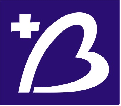 